           AUGUST 27, 2017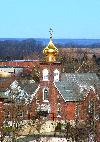 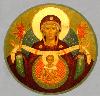  ASSUMPTION OF THE VIRGIN MARY  UKRAINIAN ORTHODOX CHURCH ECUMENICAL PATRIARCHATE OF CONSTANTINOPLE AND NEW ROME                1301 Newport Avenue                 Northampton, Pennsylvania 18067                 V. Rev. Bazyl Zawierucha, Rector              Protodeacon Mychail Sawarynski, AttachedTelephones: Church Office… (610) 262-2882Church Fax/Kitchen/Hall… (610) 262-0552Fr. Bazyl’s Residence… (610) 882-2488Protodeacon Mychail’s Residence… (610) 262-3876Websites:   holyassumption.org           ukrainianorthodoxchurchusa.org	      lvorthodox.wordpress.com	E-mail:    Parish… avmuoc@gmail.com           Fr. Bazyl…nearomabz@gmail.com           Protodeacon Mychail…pravoslavni@rcn.comWebmaster, John Hnatow… john.hnatow@gmail.com==============================================================					   27th August, (14th ), 201712th SUNDAY AFTER PENTECOST. Tone 3. FOREFEAST OF THE DORMITION. Prophet MICAH (8th C. BC). Hieromartyr MARCELLUS, bishop of Apamea (389). Translation of the relics  of St. THEODOSIUS of the Kyiv Caves (1091).I Cor. 15: 1-11  					Mat. 19: 16-26          PROPERS OF THE DIVINE LITURGYTropar of the Resurrection, Tone 3Let the heavens rejoice. Let the earth be glad. For the Lord has shown strength with His Arm. He has trampled down death by death. He has become the First-Born of the Dead. He has delivered us from the depths of Hell and has granted to the world great mercy.Tropar of the Dormition, Tone1In giving birth, you preserved your virginity. In falling asleep you did not forsake the world, Birth-Giver of God. You were translated to life, Mother of Life, and through your prayers you deliver our souls from death.Tropar of the Forefeast of the Dormition, Tone 4Dance with joy, O people. Clap your hands with gladness. Gather today with fervor and jubilation. Sing with exultation: “The Mother of God is about to rise in glory, ascending from earth to heaven. We ceaselessly praise her in song as truly Theotokos.”Glory to the Father and to the Son and to the Holy SpiritKondak of the Resurrection, Tone 3On this day You rose from the tomb, Merciful One, leading us from the gates of death. On this day Adam exults as Eve rejoices. With the prophets and patriarchs, they unceasingly praise the divine majesty of Your Power.Now and ever and unto ages of ages. Amen.Kondak of the Forefeast, Tone 4Today, the universe dances with joy at your glorious memorial, and cries out to you, O Mother of God: “Rejoice, O Virgin, pride of Christians.”
Prokimen of the Resurrection, Tone 3Sing praises to our God, sing praises. Sing praises to our King, sing praises.Verse: Clap your hands, all you peoples. Shout to God with a joyful voice.Alleluia Verses, Tone 3Lord, in You have I hoped; let me never be put shame.Be a God of protection for me, a house of refuge, to save me.Communion Hymn:Praise the Lord from the heavens, praise Him in the highest. Alleluia (3X)LITURGICAL CALENDAR,  SCRIPTURE READINGS AND MENEION                   THIRTEENTH WEEK AFTER PENTECOSTSun. 27 Aug…  EVE OF THE DORMITION	5:00 PM VESPERS PATRONAL FEAST DAY				END OF THE DORMITION FAST	  Mon. 28 Aug…. DORMITION OF OUR MOST HOLY LADY & EVER-VIRGIN MARY  Philippians 2: 5-11		Luke 10: 38-42, 11: 27-28		9:00 AM DIVINE LITURGY & BLESSING OF FLOWERS AT OUR CHURCHTues. 29 Aug… TRANSLATION OF THE IMAGE NOT MADE BY HANDS (944)		  Martyr DIOMEDES the physician (298). CHERIMON of Egypt (4th C.).	        2 Corinthians 8:16-9:5		Mark 3:13-19Wed. 30 Aug… Martyr MYRON of Cyzicus (250). Martyrs THYRSUS, LEUCIUS, &      FAST DAY    CORONATUS (250). Martyrs PAUL & his sister JULIANA of Syria.		  Ven ALYPIUS the iconographer of the Kyiv Caves (1114).		  2 Corinthians 9:12-10:7		Mark 3:20-27Thurs. 31 Aug.. Martyrs FLORUS & LAURUS of Illyria. Martyrs HERMES, SERAPION, 	        & POLYAENUS of Rome. Martyrs HILARION, DIONYSIUS & 		  HERMIPPUS, Hieromartyr EMILIAN of Italy (300). Sts. JOHN (674) &		  GEORGE (683). Repose of St. JOHN, abbot of Rila (946)		  2 Corinthians 10:7-18		Mark 3:28-35Fri. 1 Sept…   Martyr ANDREW STRATELATES & 2,593 soldiers in Cilicia. MartyrsFAST DAY    TIMOTHY, AGAPIUS & THECLA of Palestine (304).              2 Corinthians 11:5-21		Mark 4:1-9Sat. 2 Sept…	  Prophet SAMUEL (6th C. BC). Martyrs SEVERUS, MEMNON & 37		  Soldiers at Plovdiv in Thrace (304).		  1 Corinthians 2:6-9		Matthew 22:15-22         5:00 PM VESPERS AT OUR CHURCHSun. 3 Sept… THIRTEENTH SUNDAY AFTER PENTECOST. TONE 4. AFTERFEAST 			OF THE DORMITION OF THE MOTHER OF GOD.      8;30 AM THIRD & SIXTH HOURS; MYSTERY OF REPENTANCE           9:00 AM DIVINE LITURGY AT OUR CHURCH        NECROLOGY:                     	 28 Aug… Priest Mychailo Mychailuk ‘91        29 Aug…Pauline Poticha ’68, John Sawarynski ‘62        31 Aug…Danylo Chymij ’26. Mary Vitushinsky ’82, George Dorosh ‘00	 01 Sept… Stephen Nazar ’64, Wasyl Andrus ’69, Stephen Trimpey ’75.		    Lyudmila Poshtar ‘93        02 Sept…James Onuschak ’27, Protopresbyter Michael Yarosh ‘86     	    VICHNAYA PAMJAT’!    MEMORY ETERNAL!BIRTHDAYS:	 29 Aug… Natalya Lutyi         31 Aug…Walter Kuchinos  2 Sept… Juanita VitushinskyANNIVERSARIES:	01 Sept… Paul & Cheryl Sawarynski	02 Sept… William & Nadine Savitz                MNOHAJA LITA! – MANY YEARS!WE PRAY FOR THE HEALTH AND WELL BEING OF: Priest Bazyl Zawierucha, Catherine Kochenash, Fr. Vasyl Dovgan, Michael Smallen, Vladimir & Emma Krasnopera, Walter & Tessie Kuchinos, Brendan Phillips, Jessie Hnatow, Jessica Meashock, Patricia Jones, Wasyl Hewko, Adam Hewko, Betty Hendrickson, child Andrew Thaxton, Helen Sodl, Michelle Pierzga, Susan Ferretti, Matthew Vitushinsky, Micah Brickler, Noha Azar, Lubov SlonovaOCMC AGAPE DONATIONS: $27.00. Thank you for your support.PIEROHI PRODUCTION WILL RESUME ON OCTOBER 5th.MANY THANKS to STEPHEN & MELANIE UNGER FOR THEIR $1,000 donation to the Perpetual Care Fund.  Also, $2,500 was received in Memory of Martin & Xenia Sheska from FAMILY & FRIENDS.PARISH COUNCIL MEETING, WEDNESDAY, AUGUST 30TH AT 7 PM.NORTHAMPTON FOODBANK DONATIONS: there continues to be a need for food to assist our neighbors. Special request for our parish is baby foods, but all non-perishables will be accepted. REDNER’S “SAVE A TAPE PROGRAM” HELPS THE CHURCH FINANCIALLY. Please deposit receipts in the box in the vestibule. Be sure to use you PUMP REWARDS/ SAVE A TAPE CARD.CHURCH PICNIC sponsored by the UOL, SUNDAY, SEPTEMBER 24TH at CANAL STREET PARK from noon to dusk. All parish members are invited. Bring you “favorite picnic dish.” The SR UOL will supply hot dogs, burgers and beverages. Sign-up sheet in church hall. See Linda Winters for details.MARTHA DOWLING has GIFT CARDS FROM GIANT FOOD MARKET in various denominations. PROFITS GO TO SUPPORT THE CHURCH.The Assembly of Canonical Orthodox Bishops of the USA responds to the racist violence in Charlottesville, VA in these words…”it stands with all people of good will in condemning the hateful violence and lamenting the loss of life that resulted from the shameful efforts to promote racial bigotry and white supremacist ideology.”Today the Church commemorates the PROPHET MICAH, the sixth of the Twelve Minor Prophets, who was descended from the Tribe of Judah and began his ministry in 778 B.C. He made the prophecy of the Birth of our Savior, “And you, Bethlehem, House of Ephrata, are too few in number to be reckoned with the thousands of Judah; yet out of you shall come forth to Me, one is to be a ruler in Israel, and His goings forth were from the beginning even from eternity.”